ФОРМАТ ОПИСАНИЯ УРОКА. МОДЕЛЬ «РОТАЦИЯ СТАНЦИЙ» Фамилия Имя Отчество автора: Осерцова Тамара Анатольевна Класс: 4 Предмет: математикаТема: письменное деление многозначного числа на трёхзначное число. Цель: к концу урока каждый ученик будет: знать: - алгоритм письменного деления многозначного числа на           трехзначное число;уметь: - выполнять письменное деление многозначного числа на       трехзначное число по алгоритму.Инструменты проверки достижения результата:  - Проверочная работа (Приложение 4) Критерии/показатели/индикаторы оценки достижения результатов  - Лист достижения (Приложение 1). Основные этапы урока и планирование времени на каждый этап: Начало урока (постановка задачи): 5 минут.  Работа на станции 1: 10 минут + 2 минуты на переходы.            Работа на станции 2: 10 минут + 2 минуты на переходы.  Работа на станции 3:10минут.   Завершение урока: 6 минут. Маршруты движения групп по станциям    Группа 1. Учитель - Онлайн -  Проект    Группа 2. Онлайн - Проект - Учитель    Группа 3: Проект - Учитель - Онлайн 11.Организационно-педагогические условие и описание хода урока  Например, тест, опрос, выполнение задания, создание продукта (результат проекта), портфолио, самостоятельная/контрольная работа, Опишите конкретные критерии/показатели/индикаторы, которые используются при оценке достижения запланированных результатов. Например, если инструмент проверки – тест, то в данном разделе вам необходимо включить сам тест со всеми вопросами и вариантами ответов на них, обозначить правильные ответы и вес каждого правильного ответа.  Другой пример – результатом обучения у вас будет публичное выступление. Следовательно, в данном разделе вам необходимо привести критерии оценки публичного выступления и шкалу перевода баллов в отметку.НАЧАЛО УРОКА    Перед началом урока всем обучающимся предлагается из закрытого пакета выбрать карточку по цвету. Далее необходимо рассказать о том, как будет проходить урок: ­ все обучающимся будут поделены на три группы (группы объединяются в соответствии с тем, кому какая карточка досталась по цвету);  ­ все группы в течение урока должны поработать на трех станциях: Учитель, Онлайн и Проект; ­ у каждой группы будет свой маршрут движения – при этом маршруты необходимо распечатать и поместить на видное место в классе; ­ время работы на каждой станции – ограничено (10 минут); - отсчет времени ведется автоматически и через проектор выводится на экран; по истечению времени система выдает сигнал (звонок), при котором группа должна закончить работу на текущей станции и перейти к следующей станции;  для автоматического отсчета времени можно использовать любой онлайн сервис (например, https://classroomscreen.com/) ­ станции подписаны (на столах стоят таблички с названиями станций «Онлайн-станция», «Проект-станция», «Учитель-станция»), ­ на каждой станции размещен раздаточный материал для каждой группы – группа садится и, взяв материалы, предназначенные для нее, приступает к работе; здесь надо заострить внимание – что на «Онлайн-станции», «Проект-станции», работа начинается со знакомства с инструкцией.    Далее ученикам предлагается разбиться на группы, им предлагается ознакомиться с маршрутом движения группы и сесть на места в своей станции; дождавшись, когда все рассядутся, учитель запускает отсчет времени для работы на 1-ой станции. Необходимое оснащение: ­ Компьютер/ноутбук с выходом в Интернет + аудиосистема (или встроенные колонки) + проектор. ­ Доступ к сайту https://classroomscreen.com/  . ­ Автономные для работы 3-х отдельных групп (3 станции): 1-ая станция – станция работы с Учителем, 2 станция – станция работы Онлайн, 3-я станция – станция Проектной работы. ­ Таблички - названия  каждой станции. ­ Карточки трех цветов – общее количество карточек должно совпадать с количеством учеников  в классе; количество каждого вида карточек должно соответствовать количеству детей в группе поделенному на три. (6 карточек: красного цвета -  2 карточки,   желтого цвета - 2 карточки,   зеленого цвета - 2 карточки). ­ Листы движения по станциям для каждой группы (Приложение 2). Группа 1. Учитель - Онлайн - Проект     ГРУППА 1. Станция Учитель  Работу с учащимися 1-ой группы на данной станции организует учитель.    Учитель предлагает вспомнить алгоритм деления многозначного числа на двузначное число. В ходе беседы составляется алгоритм деления многозначного числа на трехзначное число.      После этого поработают в парах .Необходимо выполнить задание в карточке:    Каждый ученик в паре выполняет задание в карточке. Затем меняются и проводят взаимопроверку.       По итогу работы на станции учеников просят сформулировать алгоритм  деления многозначного числа на трехзначное число.  Заполняют лист индивидуальных продвижений (Приложение 1). Необходимые дидактические материалы ­ Лист индивидуальных продвижений (Приложение 1).   ГРУППА 1. Станция Онлайн Около каждого ноутбука размещена инструкция по работе на станции (Приложение 2). Ученики выполняют задание в Яндекс. Учебнике. Обучающимся заранее выданы дифференцированные карточки. Учащиеся получают   3 карточки по теме «Деление многозначного числа на трёхзначное число». Яндекс. Учебник - Мои занятия - Математика - Карточка  1- Карточка  2 - Карточка  3.    После этого заполняют свои индивидуальные листы продвижения (Приложение 1).    ­ Ноутбуки с выходом в Интернет (2 – по числу человек в группе)       Необходимые дидактические материалы: Инструкция по работе на станции (Приложение 2). Яндекс. Учебник.  Карточки.  Лист индивидуальных продвижений (Приложение 1). ГРУППА 1. Станция Проект    На данной станции ученикам предлагается прочитать инструкцию (Приложение 3) и   выполнить практическую работу. Групповая работа по выполнению задания. Решить задачу. Выполнит тест в  индивидуальном  листе продвижения (Приложение 1).      Необходимые дидактические материалы: ­ Инструкция по работе на станции для 1-ой группы (Приложение3).    -   Лист индивидуальных достижений (Приложение 1) Группа 2. Онлайн - Проект - Учитель ГРУППА 2. Станция Онлайн Около каждого ноутбука размещена инструкция по работе на станции (Приложение 2).  Учащиеся просматривают видео по теме урока  https://clck.ru/NeemY и  выполняют задание в Яндекс. Учебнике. Обучающимся заранее выданы дифференцированные карточки. Учащиеся получают   3 карточки по теме «Деление многозначного числа на трехзначное».   Яндекс. Учебник - Мои занятия - Математика - Карточка  1 - Карточка  2 -Карточка  3.  После этого заполняют свои индивидуальные листы продвижения (Приложение 1)     Необходимое оснащение: ­ Ноутбуки с выходом в Интернет (2 – по числу человек в группе)       Необходимые дидактические материалы: Инструкция по работе на станции (Приложение 2).           - Видео https://clck.ru/NeemY Яндекс. Учебник.  Карточки.  Лист индивидуальных продвижений (Приложение 1).       ГРУППА 2. Станция Проект    На данной станции ученикам предлагается прочитать инструкцию (Приложение 3) и   выполнить практическую работу. Групповая работа по выполнению задания. Решить задачу. Выполнит тест в  индивидуальном  листе продвижения (Приложение 1).    Необходимые дидактические материалы: ­ Инструкция по работе на станции для 1-ой группы (Приложение3).    -   Лист индивидуальных достижений (Приложение 1) ГРУППА 2. Станция Учитель Работу с учащимися 2-ой группы на данной станции организует учитель.    Учитель предлагает вспомнить алгоритм деления многозначного числа на трехзначное число.      После этого поработают в парах. Необходимо выполнить задание в карточке.    Каждый ученик в паре выполняет задание в карточке. Затем меняются и проводят взаимопроверку.     Заполняют лист индивидуальных продвижений (Приложение 1). Необходимые дидактические материалы - Лист индивидуальных продвижений (Приложение 1).  Группа 3: Проект - Учитель - Онлайн ГРУППА 3. Станция Проект      Для 3 группы это первая станция. Сразу начинает работать группа – это знакомство с инструкцией (Приложение 3). По инструкции, группе будет предложено: Групповая работа по выполнению задания. Решить задачу. Выполнит тест в  индивидуальном  листе продвижения (Приложение 1).      Необходимые дидактические материалы: ­ Инструкция по работе на станции для 3-ой группы (Приложение3).    -   Лист индивидуальных достижений (Приложение 1)  ГРУППА 3. Станция Учитель Работу с учащимися на данной станции организует учитель.    Учитель предлагает составить алгоритм деления многозначного числа на трехзначное  число.      И только после этого поработает в парах. Необходимо выполнить задание в карточке.    Каждый ученик в паре выполняет задание в карточке. Затем меняются и проводят взаимопроверку.     Заполняют лист индивидуальных продвижений (Приложение 1). Необходимые дидактические материалы: ­ Лист индивидуальных продвижений (Приложение1).      ГРУППА 3. Станция Онлайн Около каждого ноутбука размещена инструкция по работе на станции (Приложение 2).  Обучающиеся просматривают видео по теме  урока  https://clck.ru/NeemY и  выполняют задание в Яндекс.Учебнике.   Уеникам заранее выданы дифференцированные карточки. Обучающиеся получают   3 карточки по теме «Деление многозначного числа на трехзначное».   Яндекс. Учебник - Мои занятия - Математика - Карточка  1 - Карточка  2 - Карточка  3.  После этого заполняют свои индивидуальные листы продвижения (Приложение 1)      Необходимое оснащение: ­ Ноутбуки с выходом в Интернет (2 – по числу человек в группе)       Необходимые дидактические материалы: Инструкция по работе на станции (Приложение 2).           - Видео https://clck.ru/NeemYЯндекс. Учебник.  Карточки.  Лист индивидуальных продвижений (Приложение 1). ЗАВЕРШЕНИЕ УРОКА      По окончанию работы в ходе фронтальной беседы подводится итог урока: - Всегда получалось справиться с  заданием? - В чем были затруднения?  Учащиеся выполняют тест (Приложение 4) Необходимое оснащение: ­ Компьютер/ноутбук для учителя с выходом в Интернет. ­ Ноутбуки  у каждого ученика с выходом в Интернет. Приложение 1.Лист продвижений. Ф.И.______________________________________________________________ Станция УЧИТЕЛЬ. №1  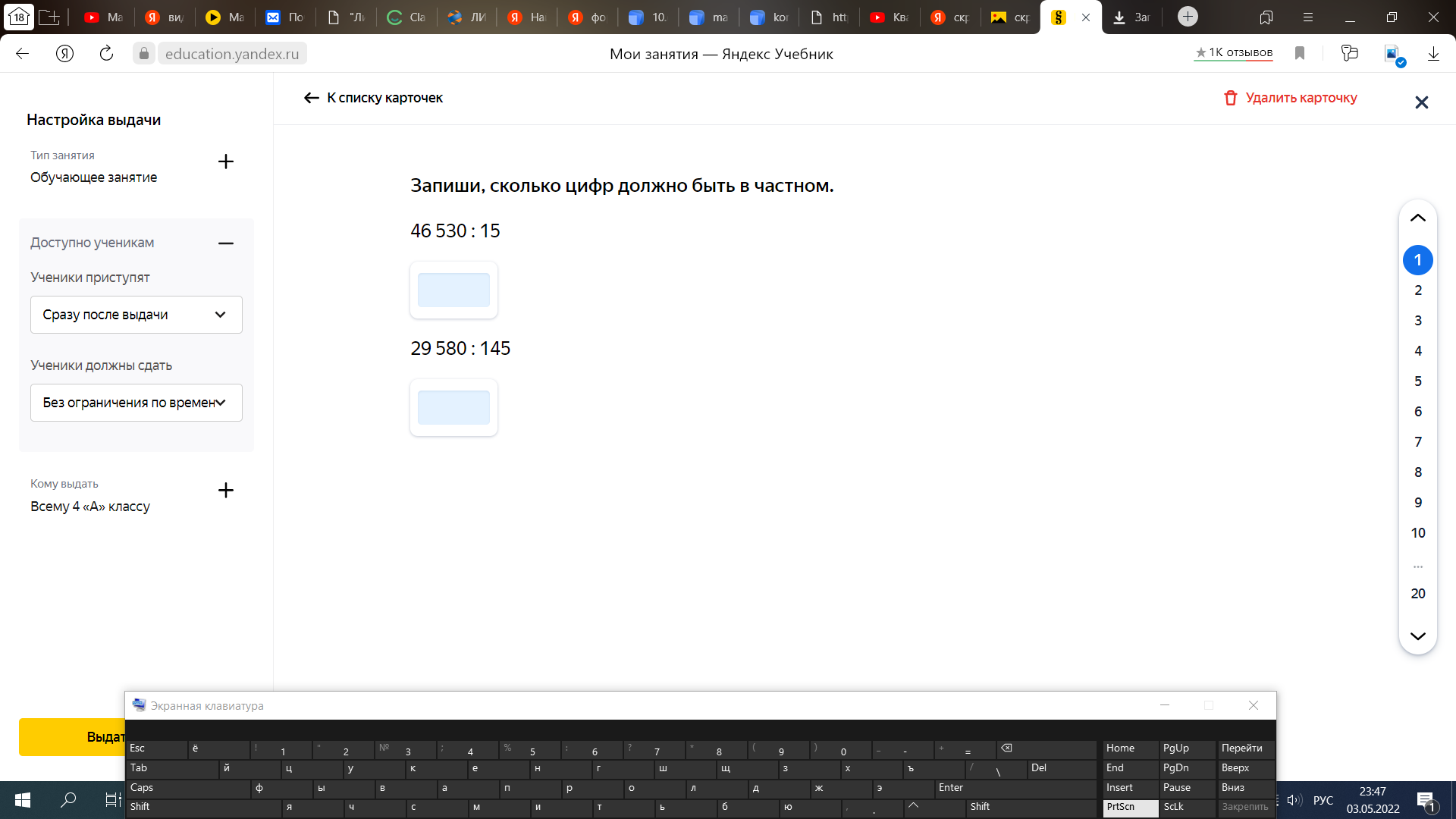 №2 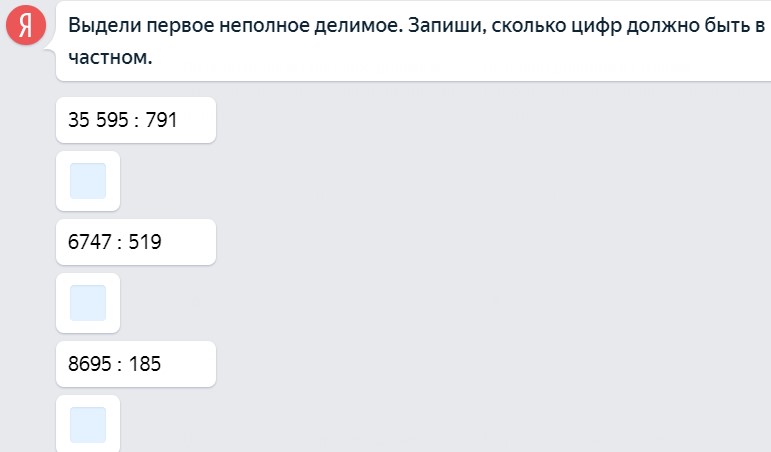 №3  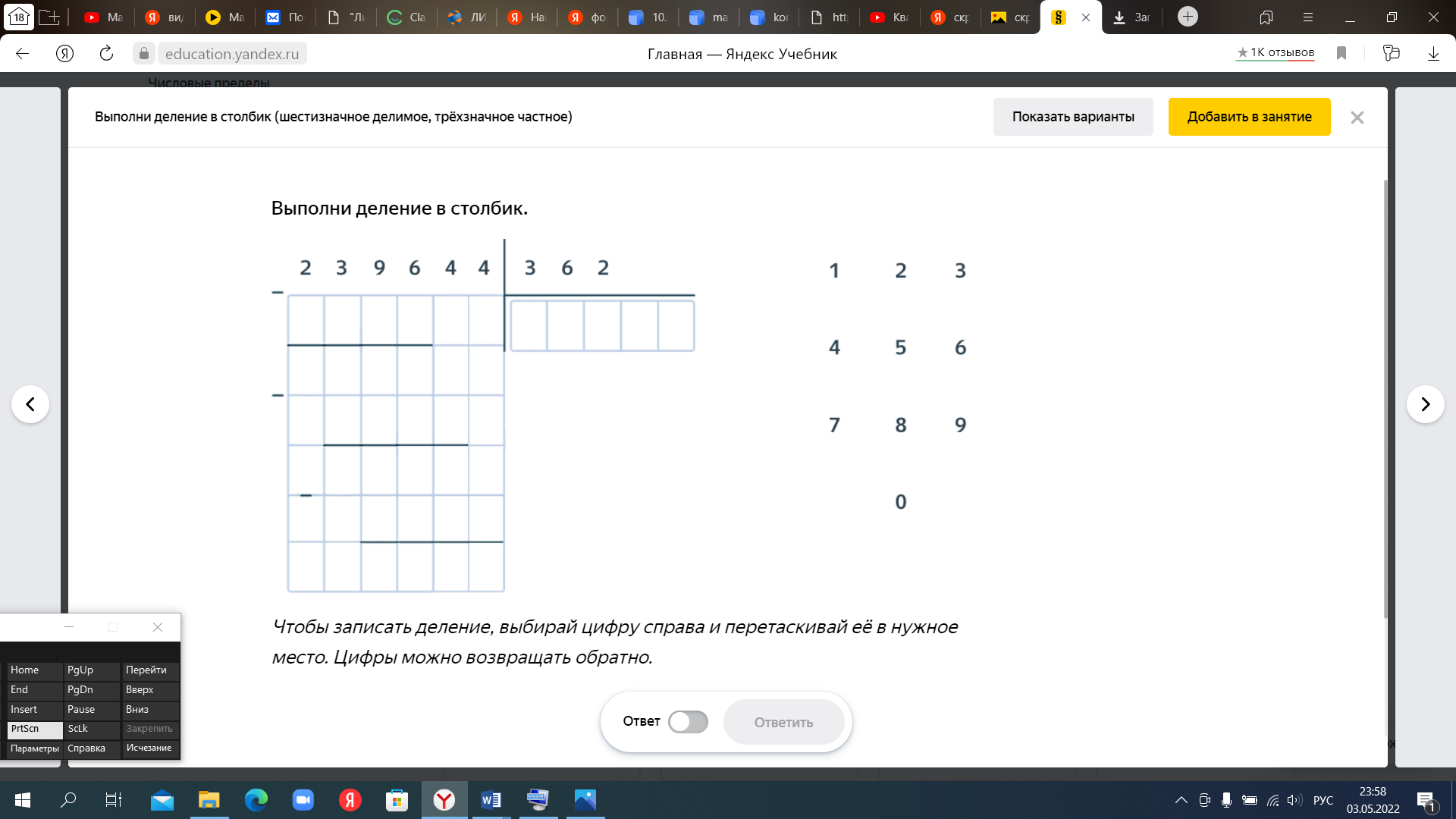                                                      Станция ОНЛАЙН. Выполни задания на карточках Яндекс. Учебника. Оцени свою работу Станция ПРОЕКТ. 1. Выполните работу в группе. 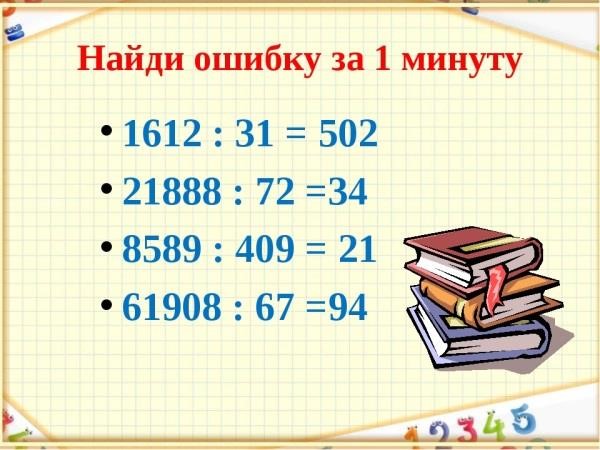 2.Реши задачу. За какое время автомобиль, скорость которого 108 км/ч, проедет 540 км? Ответ:___________________________________________________ 3.Выполни тест. 1.Найдите частное чисел 76 832 и 224:а) 543; б) 343; в) 434.2.Если разделить 163 401 на 651, то получится :а) 251; б) 512; в) 215.3. Значением Х в уравнении 143 * Х = 8 294 является:а) 56; б) 54; в) 58.4. Значением Х в уравнении 13 496 : Х=241 является :а)56; б) 65; в) 55.5. Площадь прямоугольника 2 712см кв., а длина 113 см. Его ширина составит:а) 42 см; б) 34; в) 24 см.6.За какое время автомобиль, скорость которого 102 км/ч, проедет 714 км?а) 6 ч; б) 7 ч; в) 5ч.____________________ДОПОЛНИТЕЛЬНОЕ ЗАДАНИЕ 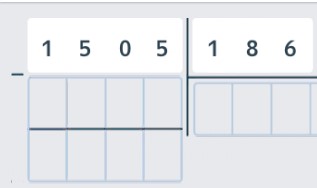 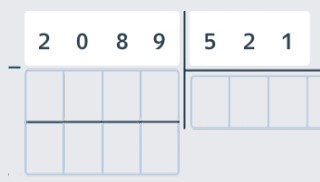 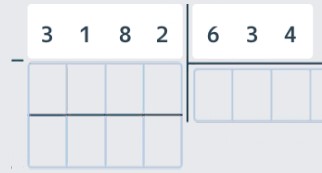 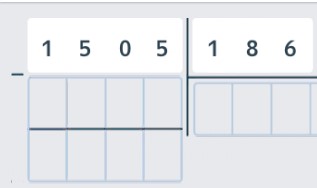 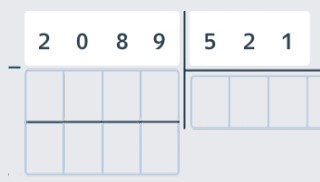 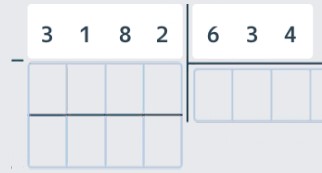 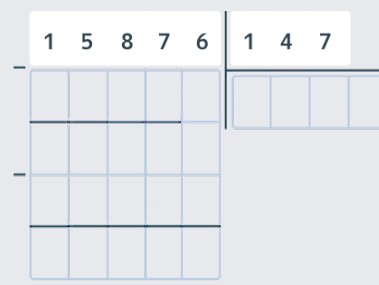 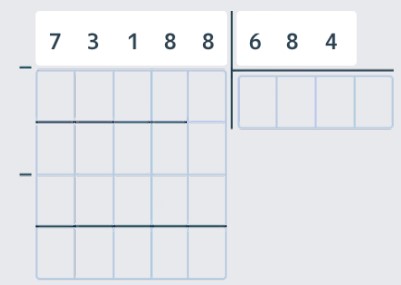 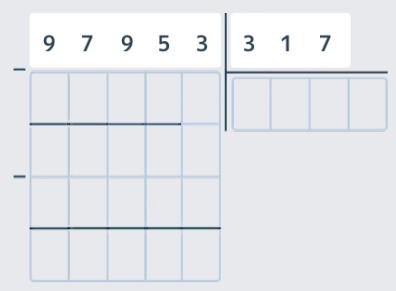 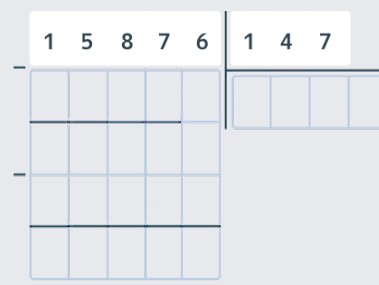 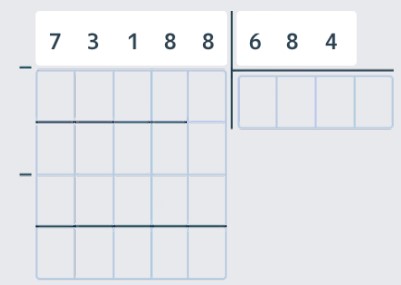 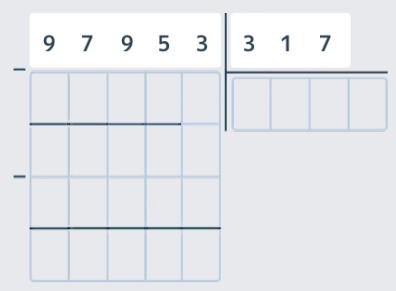 Приложение 2.    Инструкция для работы для станции ОНЛАЙН                ВРЕМЯ РАБОТЫ НА СТАНЦИИ – 10 МИНУТ Просмотри видео на тему «Деление многозначного числа на трехзначное», для этого перейди по ссылке  https://clck.ru/NeemY Зайди в сервис Яндекс.Учебник -   введите логин и пароль  -  Мои занятия - Математика   -   Занятие -  Карточка  1  - Карточка  2 – Карточка 3 Отметь в индивидуальном листе продвижения результат выполненной работы.  Если у тебя осталось время, я предлагаю в индивидуальном листе продвижения выполнить задания повышенной сложности – это Задание под звездочкой*.  Выполнять их можно в любой последовательности. Приложение 3.Инструкция работы на станции ПРОЕКТ РАБОТЫ НА СТАНЦИИ – 10 МИНУТ Выберите капитана своей группы.  Как только капитан выбран, он должен надеть на голову отличительный знак – кепку капитана! (Кепка лежит на столе.) Выберите хранителя времени (Он будет следить за временем вашей работы) (надеть кепку с часами) Выберите чтеца (он будет читать упражнение в учебнике) (надеть кепку с книгой). Задание. Всей 	группой 	вспомните алгоритм деления многозначного 	числа на двузначное.  1456:14                        Выполните задания в  индивидуальном  листе продвижения (Приложение 1). Приложение 4.Ф.И. _________________________________ Тест по теме «Деление многозначного числа на трехзначное число» Определи количество цифр в частном 25125:25:                            а) 4;        б)  5;     в)  3. На какое число надо разделить 237000 чтобы получить 237?                а) 10;   б) 100;      в)  1000. Найди частное 258:43                а) 6;        б) 5;        в) 7. За какое время автомобиль доедет от города до деревни, если его скорость 68 км/ч, а расстояние между городом и деревней 340 км? Ответ:  _____________________________________ Работа по Критерии                    Задания                                                                       БаллыРабота по Критерии                    Задания                                                                       БаллыРабота по Критерии                    Задания                                                                       БаллыКарточка 1-с заданием справился с первой попытки – 3 балла 	 -с заданием справился со второй попытки – 2 балла -с заданием справился с третьей попытки – 1 балла -с заданием не справился– 0 балла Карточка 2-с заданием справился с первой попытки – 3 балла 	 -с заданием справился со второй попытки – 2 балла -с заданием справился с третьей попытки – 1 балла -с заданием не справился– 0 балла Карточка 3-с заданием справился с первой попытки – 3 балла 	 -с заданием справился со второй попытки – 2 балла -с заданием справился с третьей попытки – 1 балла -с заданием не справился– 0 балла 